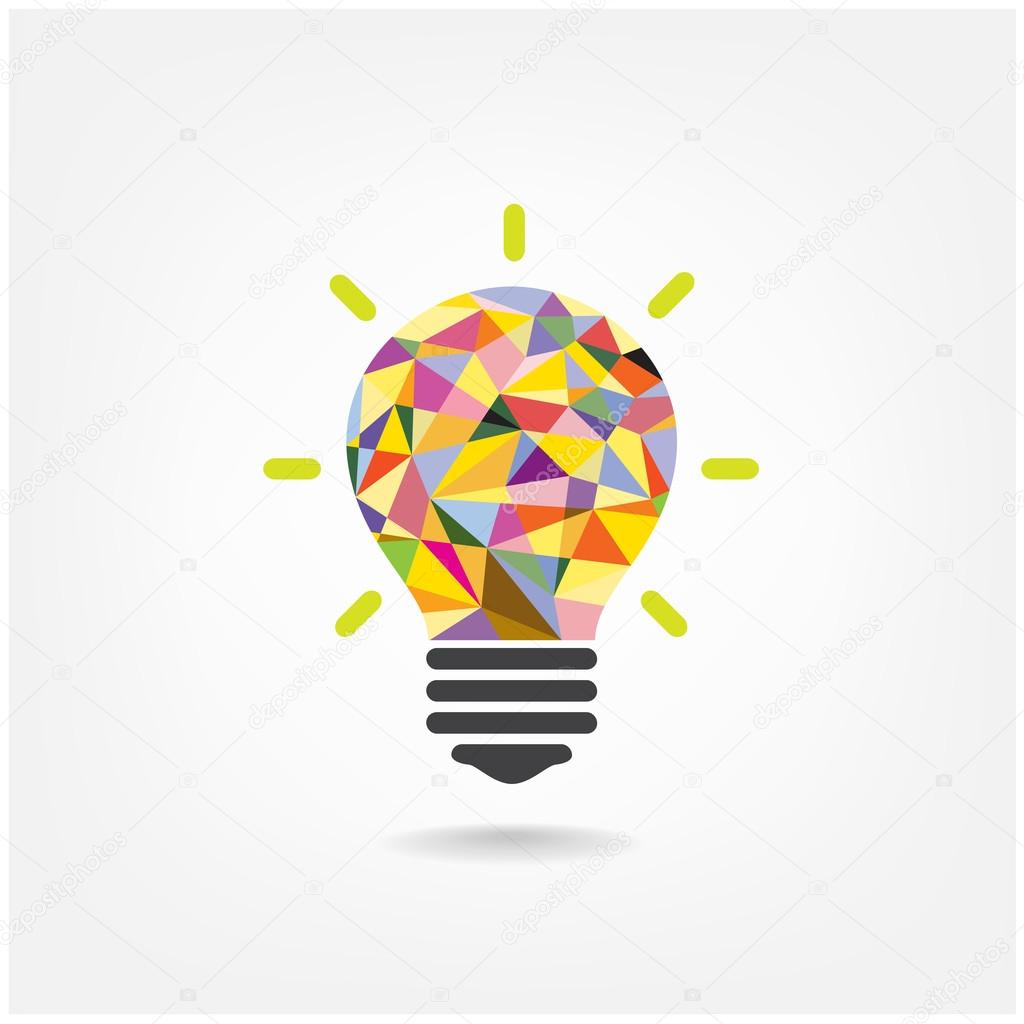 S.E.A YOU!Date: 04-13 July  2021   Location: Craiova, RomaniaHost NGO: „Centrul Educational de Resurse si Training – C.E.R.T.”This info pack will provide you with the necessary information that you need before arriving to S.E.A YOU Training course in CRAIOVA Romania. We provide you with useful details on travelling arrangements, accommodation, and some general information on the area you will stay.Summary of the project: The main issue our project addresses is the lack of preparation of NEETs( Young people neither in employment nor ineducation and training) to rather find a job/start a business or continue education. At present, 14.2% of the population aged15-29 is part of the NEET category. Reducing the number of people NEET is an explicit political objective of the YouthGuarantee. SEA YOU project aims to ensure that 32 professional youth workers from 10 countries will be empowered toengage professionally as socio-educational animators in local NGOs, schools, youth centres, companies etc. for efficientlyreach NEETs from their organizations and local communities. Objectives:O1. Develop facilitation (preparation, designing, running, evaluating, improving) competences in digital youth work and metacompetences for youth for post-crisis recovering for 32 from 10 countries for 10 months; O2. Empower 32 socio-animators to promote inclusion, diversity, equality, social re-connection and reintegration from crisis and solidarity among vulnerable youth for 10 months; O3. Equip 32 youth workers with innovative digitized non-formal tools and methods used to empower youth to solidarize and act while facing social crisis for 10 months; O4. Improve the competences to combat exclusion, to solidarize and act while facing social crisis and recover from it for 300 school pupils during 3 follow up months using non-formal methods: invisible theatre, role play, simulation, team work and communication games; O5. Strengthen cooperation between 10 international active NGOs and local actors : schools, media, youth centres using partnership and results in youth education for 10 months.Agenda TC S.E.A. YOU!When: 04-13 July  2021Place:Country: RomaniaCity: Craiovahttp://en.wikipedia.org/wiki/Craiovahttps://www.google.com/search?q=craiova&rlz=1C1SQJL_enRO922RO922&sxsrf=ALeKk01nBREimD3UsEicXpNV-BirPPFGyQ:1619549692764&source=lnms&tbm=isch&sa=X&ved=2ahUKEwiq_4fhjJ_wAhUol4sKHbmHDYkQ_AUoAXoECAEQAw&biw=1920&bih=880Participant countries: Greece BulgariaCroatiaRomaniaTurkeyThe Republic of North MacedoniaFranceItalySerbiaCzech RepublicNumber of participants:  32 - 3/countryThere is a need of at lest 2 participants per country. Let us know if you we can help you to find more participant if there are not enough. Travel budget: Participants must insure their travel to Craiova, Romania within the amount of money allocated to each participant from the country he is coming from. We can help you in finding a way to come to Craiova. In order to do that send us the options or tickets you find to come here before buying them in order to check if that is the most suitable way.The necessary documents for reimbursement of travel (Reimbursements will be done after CERT receives all coming-return original tickets by postal address, money will be sent to your sending NGO’s account):Tickets (bus, metro, train, boarding passes, flight tickets);Invoice – where the price is, your name(if the case), time;Provement of payment (bank excerpt, credit card online payment-emails, paper bill, etc.) (Without any of these, we cannot reimburse your money for travel; NO TAXI –except for night hours is the case)Note (IMPORTANT!): The prices on the TICKETS, not on the invoices, will be regarded while your reimbursement will be calculated.!!!Note: Reimbursement of travel costs will only be done upon presentation of all (including return tickets) original tickets, receipt/invoices and boarding passes. Please print before all documents, which are related to travel expenses. This means that once home after the training, participants will be asked to send the originals of all return documents and boarding passes. Please remember to bring the original invoices:there will be no reimbursement without the original invoices and tickets with indicated Names of travelers, description of the journey, indication of cost and currency and date of travel in Latin characters. Please do not lose your boarding passes; you will need them for reimbursement of travel cost.!!!!Note: If participants pay for their ticket with a credit card, they are requested to bring along the confirmation of payment (i.e. credit card slip and/or bank statement).!!!!!Note: Reimbursement will be done in EUR, converted and calculated according to http://ec.europa.eu/budget/inforeuro/index.cfm?Language=en.Travel details:  How to reach Craiova: You should book your flights for Bucharest or Craiova;  Bucharest airport – GARA de NORD (the train station in Bucharest) go for bus. GARA de Nord – Craiova go for train. From the train station in Craiova and the airport that is located in Craiova you can take a taxi to the hotel or we will pick up you.Information about accommodation:Hotel Green House Craiova:https://www.green-house.ro/https://www.google.com/search?q=hotel+green+house+craiova&rlz=1C1SQJL_enRO922RO922&hl=en-GB&sxsrf=ALeKk02vjnfkgnjkNagUY3uxaJZqWoWzLQ:1619550896243&source=lnms&tbm=isch&sa=X&ved=2ahUKEwirzfaekZ_wAhWKl4sKHRXyBFMQ_AUoAnoECAIQBA&biw=1920&bih=880  Accommodation will be in rooms of 3 persons. Let us know if there are any couples coming or friends for which sharing one bed would not be a problem.Inside this hotel there is also a room with saline which we will be able to use it. The saline is useful in ameliorating and treating respiratory diseases.Currency:You can’t use Euro in Romania! You can come with euro and exchange them at the exchange offices from airports, train stations and everywhere in the city. Participants will prepare the following before arriving:Cultural preparation of participants contains music, dances, presentations, traditional objects and symbols from each country/area so to maximize the cultural dialogue opportunity between 10 countries – presented during the evenings and cultural nights.COVID-19: As we already know the world is affected by the Covid-19 disease, but due to the safety measures that were implied people reached to continue their activities and retake their normal life back as much as possible. Currently, in Romania, especially in Craiova, more and more people are getting vaccinated and there is a continuous decrease in cases,  so the government choose to give up some of the restrictions: the wearing of the mask outside was eliminated, except for crowded places, such as markets or public transport stations, and were also eliminated traffic restrictions during the night.Due to these we decided to organize our project and we will ensure all the necessary in order to keep everyone healthy.We will have the activities in a spacious meeting room in order to keep the physical distance and we will also try to have outdoor activities as much as possible. We will also provide:Masks Medicinal gloves DisinfectantsDisposable coverallQuick covid tests (these are not the PCR tests)A saline room (useful in treating respiratory diseases)!!! PCR test: in case you will need such a test, the money for this are included in the allocated budget for the travel that is stated in the table above (5th slide).We will announce you if there will be any changes regarding COVID situation!We are waiting to meet everyone, and in order to do that we need to fill a form which will be attached with this info-pack, until 15th on June. S.E.A. SOON ! For more details:Facebook group: https://www.facebook.com/groups/2135802813417171Emails:enache_adina_prof@yahoo.comalexandra_alina98@yahoo.comPhones :Adina Enache: +40 768 827 110Alexandra Badea: +40 787 321 586Day 1 4July Day 25JulyDay 36JulyDay 47JulyDay 58JulyDay 69JulyDay 710JulyDay 811JulyDay 912JulyDay 1013July 09:00 –09:45BreakfastBreakfastBreakfastBreakfastBreakfastBreakfastBreakfastBreakfastBreakfast10:00 –11:30A
R
R
I
V
A
L
SIntroduction: get to know each other, agenda, objectivesThe portrait of the animatorSteps of team formation; TEST - ROLE IN THE TEAMEntrepreneurship, Self-Discipline, Autonomy, Critical Thinking and Design Thinking. 2Demo session 1 Entrepreneurship  + feed-back from trainers and other participants = publicDemo session 5 Design Thinking  + feed-back from trainers and other participants = publicFinish the results: MANUAL of SOCIO-EDUCATIONAL GAMESOnline promotionDEPARTURES11:30 –12:00A
R
R
I
V
A
L
SCoffee breakCoffee breakCoffee breakCoffee breakCoffee break/ Research cornerCoffee break/ Research cornerCoffee break/ Research cornerCoffee breakDEPARTURES12:00 –13:30A
R
R
I
V
A
L
SExpectations and Contributions; group convention Personal Development Plan as socio-educational animatorMANAGING DIFFICULT SITUATIONS; Managing difficult participantsStages of FACILITATING a game Demo session 2 Self-Discipline+ feed-back from trainers and other participants = publicDemo session 6 Pandemic self-care protection measures + feed-back from trainers and other participants = publicERASMUS+ project flow; future plans and networkingDigital tools for youth workersDEPARTURES13:30 –15:00LunchLunchLunchLunchLunchLunchLunchLunchLunchDEPARTURES15:00 –16:30Name games and breaking the ice                                      Youthpass and Erasmus+ presentationCOMMUNICATION as social competence: Structure, Feed-back, Channel and BarriersStages of EXPERIENTIAL LEARNING KOLBDesign template in each of the 5 topics TEAMS - Part I:Demo session 3  Autonomy  + feed-back from trainers and other participants = publicOrganize demo sessions + other proposed instruments/ handouts on the 6 chapters of the MANUAL Return to the Personal Development Plan EVALUATIONFinal evaluationDEPARTURES16:30 –17:00Name games and breaking the ice                                      Coffee breakCoffee breakCoffee breakCoffee breakCoffee break/ Research cornerCoffee break/ Research cornerCoffee break/ Research cornerCoffee breakDEPARTURES17:00–18:30Name games and breaking the ice                                      What is socio-educational animation?Meta-competences and how to integrate them in youth work :Entrepreneurship, Self-Discipline, Autonomy, Critical Thinking and Design Thinking. Entrepreneurship, Self-Discipline, Autonomy, Critical Thinking and Design Thinking. 1Design template in each of the 5 topics TEAMS - Part II:Demo session 4   Critical Thinking  + feed-back from trainers and other participants = publicOrganize demo sessions + other proposed instruments/ handouts on the 6 chapters of the MANUAL Return to the Personal Development Plan EVALUATIONYouth pass validation and certificationDEPARTURES18:30–19:00Name games and breaking the ice                                      EVALUATION   and REFLECTION GROUPSEVALUATION   and REFLECTION GROUPSEVALUATION   and REFLECTION GROUPSEVALUATION   and REFLECTION GROUPSEVALUATION   and REFLECTION GROUPSEVALUATION   and REFLECTION GROUPSEVALUATION   and REFLECTION GROUPSFinal evaluationDEPARTURES19:00–20:00DinnerDinnerDinnerDinnerDinnerDinnerDinnerDinnerDinnerDEPARTURES20:00BOARD GAMES NIGHTNGO MARKETCultural night -  5 countriesStreet animation timeCultural nigh -  5CITY BY NIGHTFree nightFAIRWELL PARTYCountryAllocated budget per participantCzech Republic275 EURSerbia180 EURItaly275 EURFrance360 EURThe Republic of North Macedonia180 EURTurkey300 EURCroatia275 EURBulgaria180 EURGreece180 EURRomania20 EUR